Part II Land Use Code…Title 101 General Provisions …Sec 101-2-5 D Definitions…Dwelling. The term "dwelling" means a building or portion thereof, which is constructed in compliance with the county's adopted building codes and designed as a place for human habitation hotel apartment  boardinghouse, lodginghouse, tourist court or apartment court.Dwelling, group. The term "group dwelling" means two or more dwellings arranged around a courtDwelling, multiple-family. The term "multiple-family dwelling means a building or portion thereof arranged or designed to  more than four , including apartment  and .Dwelling, single-family. The term "single-family dwelling" means a building arranged or designed to exclusively  only one dwelling unit, unless specified otherwise by this Land Use Code.Dwelling, two-family The term "two-family dwelling" also referred to as a "duplex," means a building arranged or designed to  only two dwelling units with approximately the same floor area.Dwelling unit. The term "dwelling unit" means any building or portion thereof that contains living facilities, including provisions for sleeping, eating, cooking and sanitation for not more than one familySec 101-2-13 Lot DefinitionsLot. The term "lot" means a parcel of land capable of being occupied by an allowed use, building or group of buildings (main or accessory), and approved for human occupancy either full- or part-time; together with such yards, open spaces, parking spaces and other areas required by this title and the Land Use Code. , not more than one dwelling structure shall occupy any one lot.…Chapter 104-22 Form-Based Village Zone FBVSec 104-22-1 Purposes And Intent Sec 104-22-2 ApplicabilitySec 104-22-3 Land Use TableSec 104-22-4 Special Regulations For Specific Uses Sec 104-22-5 Lot Development StandardsSec 104-22-6 Building Design StandardsSec 104-22-7 Street Types And Street Design Sec 104-22-8 Street Regulating PlansSec 104-22-9 Parking Sec 104-22-10 SignageEditors note: Ord 2021-16, adopted May 25, 2021, merged the MV-1, M-1, M-2, and M-3 zones into a single chapter, removing them from Chapter 22, 23, 24, and 25, and placing them into Chapter 21. Ord 2022-04, adopted January 18, 2022, created the "Form-Based Village Zone" as set forth herein.HISTORYAdopted by Ord. 2022-04 on 1/18/2022Sec 104-22-1 Purposes And IntentThe purpose and intent of the Form-Based Village Zone is to provide a form-based regulatory tool that focuses on the public street design and the buildings that frame the public street. This deemphasizes separation of land uses as is typically found elsewhere in this Land Use Code. Form-based regulations help enable a mixture of allowed uses, multimodal active transportation, and enhanced building design. Additionally:Implements the general plan. The Form-Based Village Zone regulations are intended to carry out the objectives of the 2016 Ogden Valley General Plan through the implementation of form- based small area zoning and transferable development rights.Creates street regulating plans. Each Village area affected by the Form-Based Village Zone shall be governed by a Street Regulating Plan. The purpose of the Street Regulating Plan is to address specific design and functionality of streets and building facades along these streets. The intent is to stimulate the creation of buildings and streets that frame the public rights-of-way with architectural and design elements that are unified under a common design theme whilst enabling unique building facades.HISTORYAdopted by Ord. 2022-04 on 1/18/2022Sec 104-22-2 ApplicabilityNew development to comply. The principles, standards and guidelines of this chapter apply to proposals for new development, changes in land uses, and site improvements to existing buildings, lots, or parcels that are in the Form-Based Village Zone. Exterior modifications to existing development shall comply if the exterior modification exceeds either 25 percent of the street-facing facade of the building, or 25 percent of the lot's street frontage.Other regulations apply. In the Form-Based Village Zone, except when more specific regulations are provided in this chapter, the CV-2 zoning regulations of Section 104-20, and the design review regulations and architectural, landscape, screening, and design standards of Section 108-1 and 108-2 apply to all lots, except a lot with only one single-family dwelling.Street regulating plan. The applicable regulations herein are specific to the street type, as designated by the applicable street regulating plan. New development within the Form-Based Village Zone shall comply with the applicable street regulating plan. Development of any property along a street or that gains primary access from that street shall comply with the street design requirements, as provided in Section 104-22-7, and the building design standards in Section 104- 22-6, for the specific type of street. A list and explanation of each street type is provided in Section 104-22-7.Effect of street regulating plan and graphics. Details in a street regulating plan or any graphic in this chapter have no effect unless expressly provided by this chapter.HISTORYAdopted by Ord. 2022-04 on 1/18/2022Sec 104-22-3 Land Use Table use regulations applicable for each street type. In the list, those designated for any street type as "P" will be a permitted use. Uses designated as "C" will be allowed only when authorized by a conditional use permit obtained as provided in Title 108, Chapter 4 of this Land Use Code. Uses designated "N" will not be allowed on property with frontage on, or that gains access from, that street type.Editors note: The color adjacent to each street type corresponds with the street colors on the street regulating plan map(s). The color codes for each are as follows:HISTORYAdopted by Ord. 2022-04 on 1/18/2022Sec 104-22-4 Special RegulationsDrive up (drive-thru) window. Any business with a drive up (drive-thru) window shall comply with the following:The window shall be located on the rear of the building. The rear of the building shall be determined as the side of the building opposite from the building's facade that faces the public street. If on a corner, the window may be located on the side of the building that  visible from the less prominent street.The stacking lanes and drive up (drive-thru) queue, and the parking spaces devoted to the drive up (drive-thru) window shall be locate in an area that is not visible from the more prominent street right-of-way.One drive up (drive-thru) queue space that is at least 20 feet in length may substitute a parking space required by this Land Use Code.Sec 104-22-4Special RegulationsFor Specific Uses.Automobile or other vehicle related uses. The use of a lot for automobile repair of any kind, automobile sales,or service, boat sales,, a tire shop, or any other use governed by this section by reference shall only be conducted within a completely enclosed building that meets the standards of this chapter.No vehicle awaiting service shall be stored outside.Sufficient parking for all employee or customer uses, including the temporary parking of vehicles awaiting pickup from owners, shall be provided on the lot.No vehicles associated with the use shall be parked on the street. However, up to 20 vehicles may be temporarily parked in a parking lot meeting all applicable parking standards of this land use code if the Automobile repair of any kind. Refer to paragraph (b) of this section.Automobile sales, rentals, or service. Refer to paragraph (b) of this section.Boat sales or service. Refer to paragraph (b) of this sectionDwelling unit. The regulations for a dwelling unit are as follows:Types of dwellings allowed. dwelling unit Dwelling unit location.A dwelling unit  any street-level commercial space. a building that provides street-level commercial space, or if no such building exists at the time of application, behind the area reserved for street-level commercial space as otherwise required herein. The location shall provide for the existing and future planned street layout of the area, including the future street- level commercial space that will face future streets, and internal block alleyways.Gas or fuel station. A gas or fuel canopy shall not be located closer to a public street right-of- way, excluding a mid-block alley, than 60 feet. The canopy shall be located to the rear of the convenience store associated with the canopy.Officeoffice  may be located above or behind first-floor street-level commercial space, reserving the street frontage for first-floor street-level commercial space. A local recreation and tourism office devoted to providing services, information, and events primarily for visitors to the Ogden Valley is exempt from this requirement provided that it is open and accessible to all members of the public.Tire shop. Refer to paragraph () of this section.HISTORYAdopted by Ord. 2022-04 on 1/18/2022Sec 104-22-5 Lot Development StandardsThe following site development standards apply to a lot or parcel in the Form-Based Village Zone, unless specified otherwise in this Land Use Code. The table headers provide the street types, as described in Section 104-22-7, in abbreviated form. A lot fronting or gaining access from one of these street types shall be developed in accordance with the corresponding development standard.Lot area.Lot width and frontage.Front lot-line setback.*This maximum front yard setback shall be waived if at least 90 percent of the lot's street front is already occupied by a similar building.Side lot-line setback.Rear lot-line setback.Lot coverage.*Not including an accessory dwelling unit, as provided in Section 108-19.Loading and unloading. Each building anticipated to receive deliveries from a truck that has a gross vehicle weight greater than 26,000 lbs shall be provided with an off-street loading and unloading area behind the building.HISTORYAdopted by Ord. 2022-04 on 1/18/2022Sec 104-22-6 Building Design StandardsSec 104-22-6.1 Building Design Standards Per Street Type Sec 104-22-6.2 Building Design Standards By Village AreaSec 104-22-6.1 Building Design Standards Per Street TypeThe follow table provides regulations applicable to all buildings in the FBV zone. They are broken out by street type, as represented in the applicable street regulating plan.Height.*A lot on the corner of a mid-block alley, as illustrated on the applicable street regulating plan, is not a corner lot for the purpose of this table.Building area.*Government buildings and schools are exempt from building area maximum.First-floor building standards.Transparent fenestration requirements.Sec 104-22-6.2 Building Design Standards By Village AreaThe following provides regulations applicable to the architecture and design of buildings in each village area. Each village area, as depicted in the applicable street regulating plan has a unique architectural theme.Licensed architect required. In each village area, buildings shall be designed by a licensed architect. A building's street-facing facade shall be designed to have a base, body, and cap, each of varying design features and building material. At least one of the building materials used on the building facade shall also be used on all other sides of the building.Old Town Eden Village Area Building Design Standards. In addition to applicable standards in this chapter, the following standards apply to all buildings in the Old Town Eden Village Area, except buildings on a lot that contains one or two single-family dwellings:Design theme. All buildings shall have architectural styling and materials that resemble historic commercial main-street buildings in the Western United States that were in existence between 1880 and 1910. Each new building shall provide diversity and variety in building design, architectural features, and building material that set each building apart from adjacent buildings.Rooflines. Rooflines shall be broken every 50 feet, with no less than a 12 inch shift between adjacent rooflines. If the building will have a sloped roof, parapet walls shall be constructed to hide the roof slope.Building massing. The wall massing of building facades shall be broken at least every 40 feet with no less than a six inch shift in the plain of adjacent walls. Each street-facing façade shall be designed and constructed to have a building base, building body, and varying building roofline, each having varying building materials or design techniques.Building material. Each building facade that faces the street shall consist of brick, or wood, or a faux material that is hard to distinguish from real brick, or wood. Metal may be used for accent material.Colors. Natural colors of wood and brick, as well as natural metals with an aged patina, are allowed. Other muted earth-tone paints may be used as long as they complement the age period. No more than 70 percent of a building's facade shall be white.Examples. Examples of generally acceptable architectural features are depicted in the following images. Any conflict between details in the images and regulations in this chapter shall be interpreted in favor of the regulations in the chapter.New Town Eden Village Area building design standards. In addition to applicable standards in this chapter, the following standards apply to all buildings in the New Town Eden Village Area, except buildings on a lot that contains one or two single-family dwellings:Design theme. All buildings shall have architectural styling and materials that implement agrarian-style architecture. Agrarian-style architecture shall incorporate at least two of the following four options:Either a gable roof at a 6/12 or greater slope, a gambrel roof, or a monitor roof.An attached shed-roof at a 4/12 or greater slope that is not attached to the main roof structure.A clerestory or cupola.Gable-style dormer windows.Rooflines. Rooflines shall be broken every 50 feet, with no less than a 12 inch shift between adjacent rooflines.Building massing. The wall massing of building facades shall be broken at least every 40 feet with no less than a six inch shift in the plain of adjacent walls. Each street-facing façade shall be designed and constructed to have a building base, building body, and varying building roofline, each having varying building materials or design techniques.Building material. Building façade walls shall be finished with no less than two diverse types of material. The primary building material shall be wood siding or similar appearing siding.Brick or stone may be used in place of wood if approved by the Land Use Authority.Metal siding may be used on the building's body, as long as the building's base is made of brick or stone, and as long as the metal siding is broken horizontally by brick or stone every twenty feet, and is treated to create a natural-appearing aged patina.Colors. Muted earth-tone colors are required. No more than 70 percent of a building's facade shall be white.Examples. Examples of generally acceptable architectural features are depicted in the following images. Any conflict between details in the images and regulations in this chapter shall be interpreted in favor of the regulations in the chapter.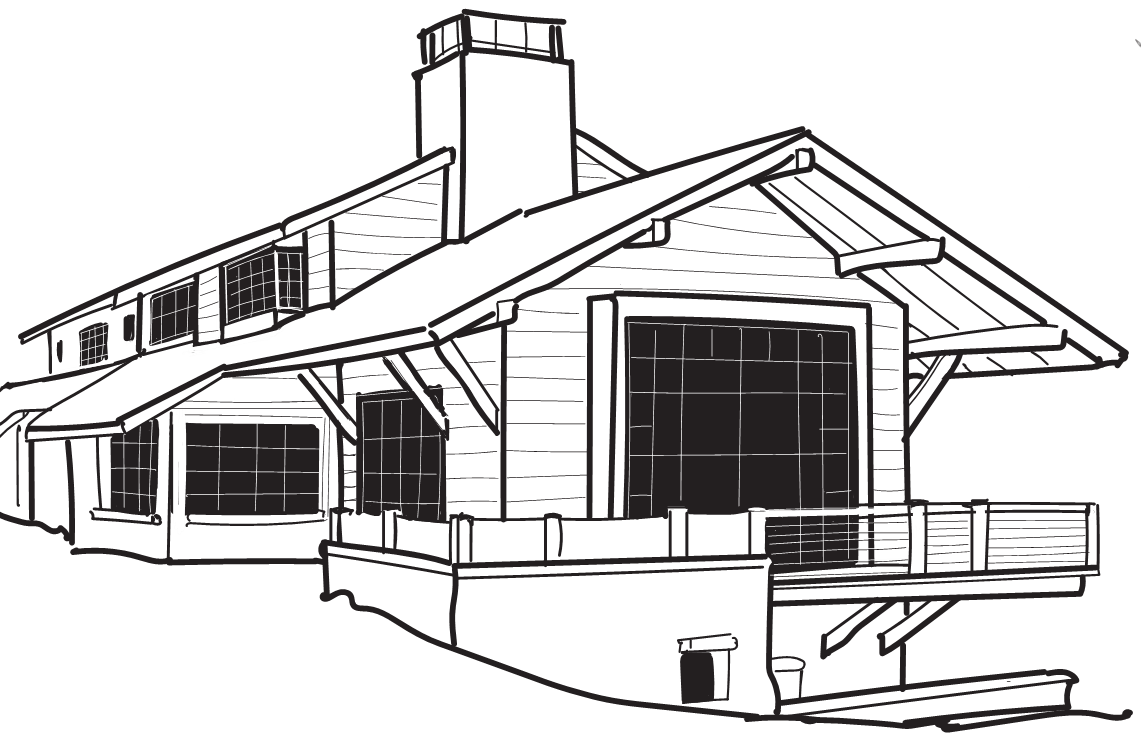 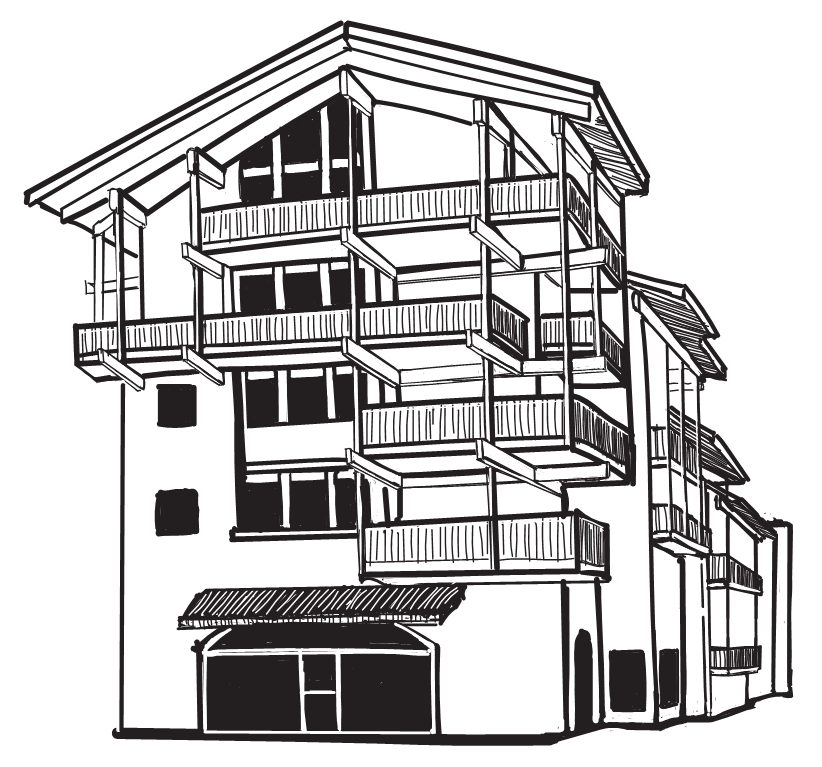 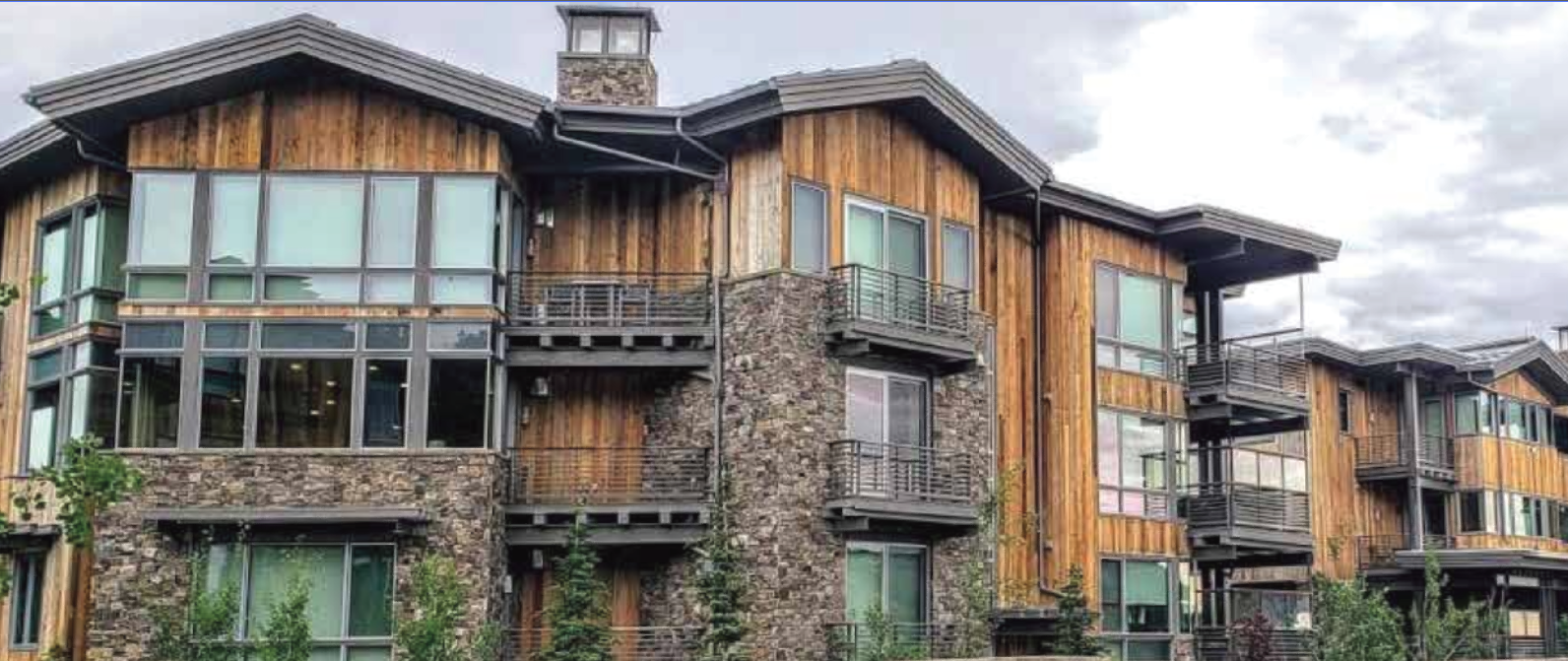 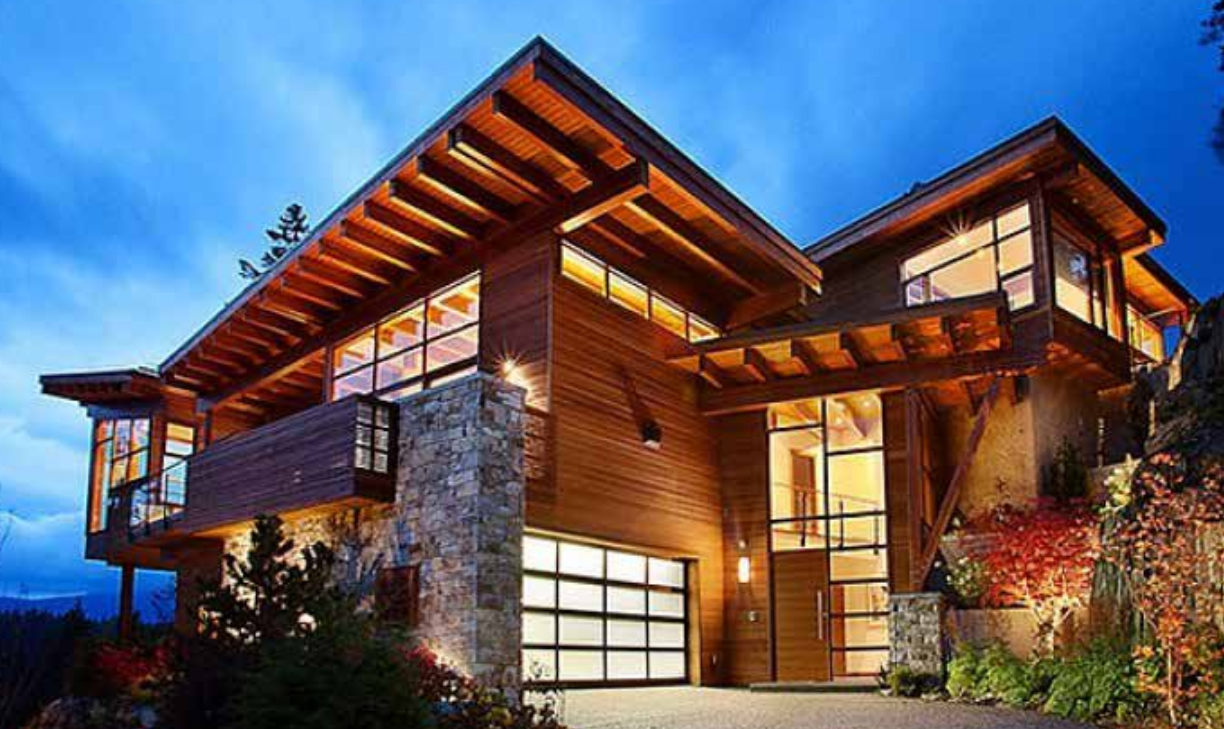 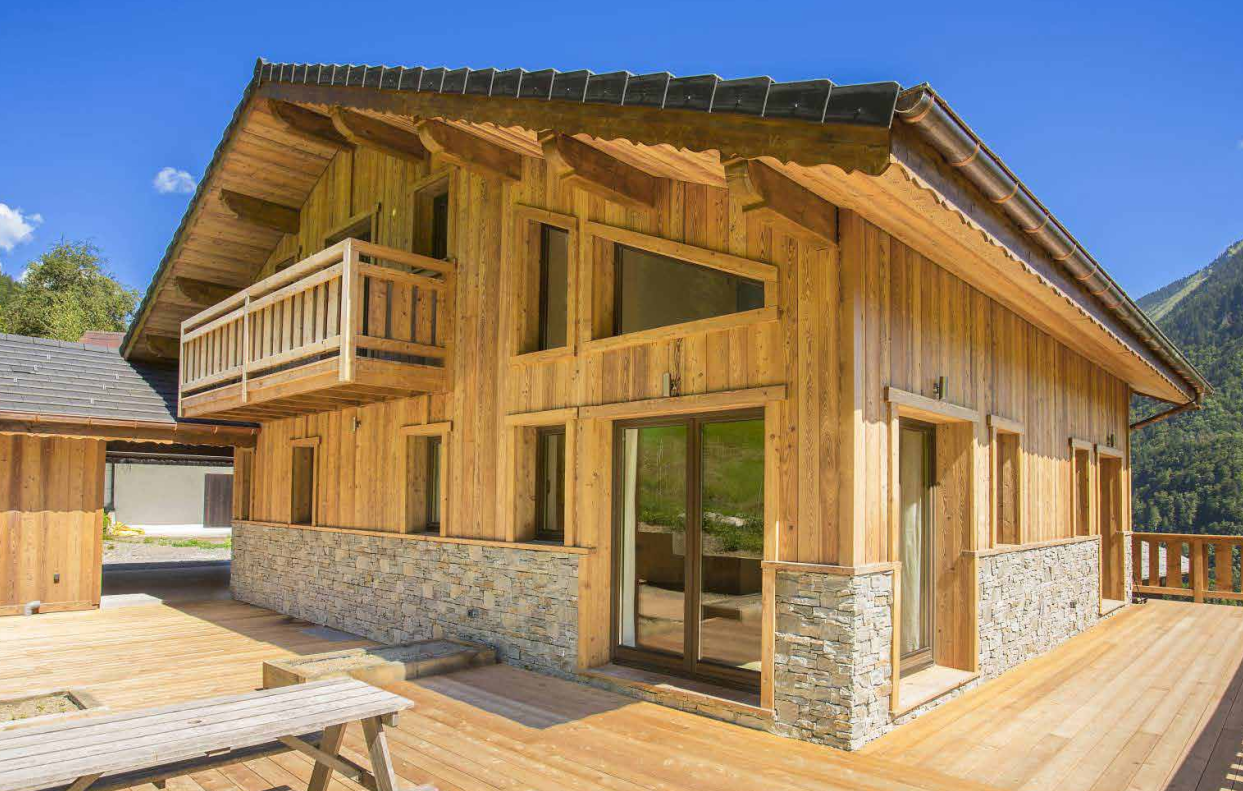 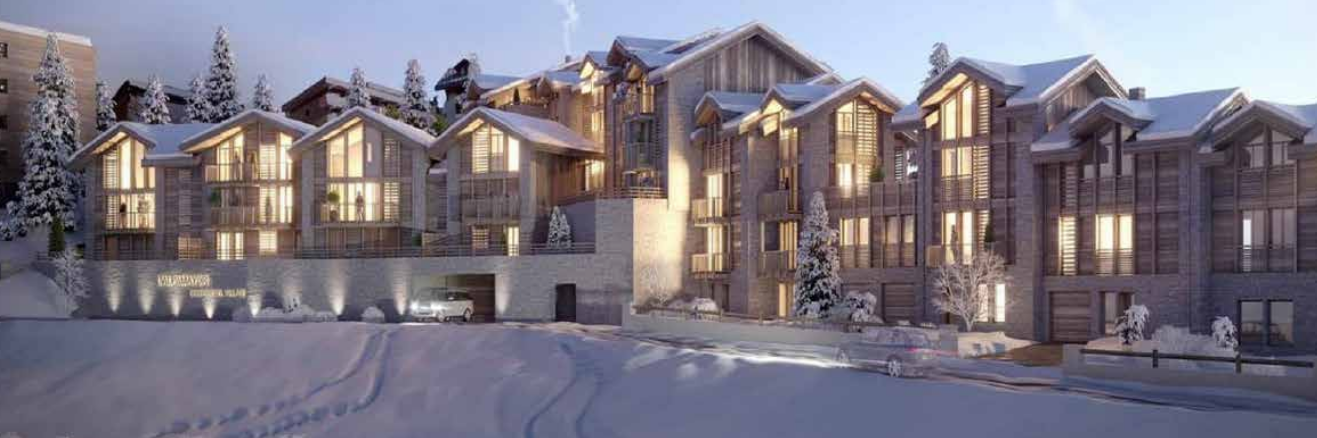 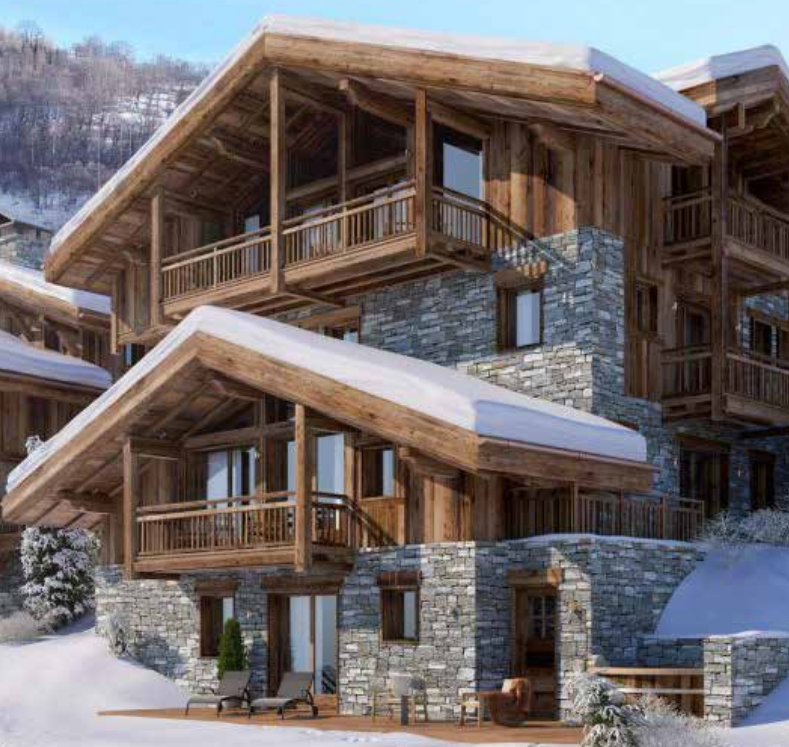 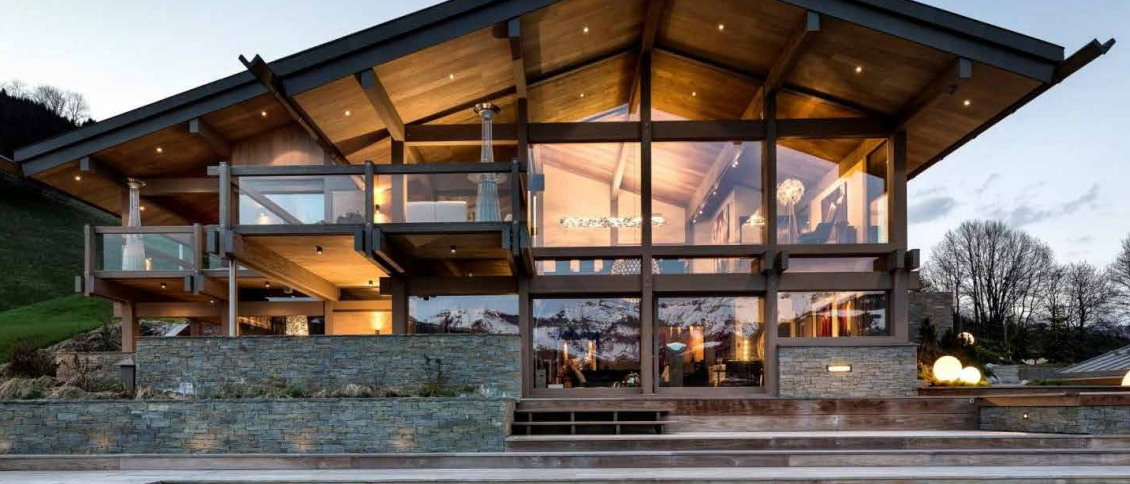 HISTORYAdopted by Ord. 2022-04 on 1/18/2022Sec 104-22-7 Street Types And Street DesignSec 104-22-7.1 Street Types And Right-Of-Way Cross Sections Sec 104-22-7.2 Street Design StandardsHISTORYAdopted by Ord. 2022-04 on 1/18/2022Sec 104-22-7.1 Street Types And Right-Of-Way Cross SectionsRight-of-way dedication. As development occurs on each lot or parcel, the owner shall dedicate area for public right-of-way with a width as depicted in the table below or as otherwise adopted, to form a block pattern as depicted in the applicable street regulating plan.Drawings required. Each application for development shall provide engineered construction drawings of the street improvements required herein.Street type, description, and purpose.Government/institutional street.Vehicle-oriented commercial street.Mixed-use commercial street.Multi-family residential street.Mid-block alley.Each  street  type  may  have  an  associated  mid-block  alley,  where  shown  on  the applicable street regulating plan. As development occurs, sufficient area shall be preserved and constructed to provide the mid-block alley to provide access to parking areas and other uses or buildings that are located in the middle of the block. The location of an alley shall be in the locations depicted by the applicable street regulating plan, and designed at a minimum in accordance with the graphic to  the  right,  and  at  a  maximum  to  the  standards  applicable  for  a  public  street. Some mid-block alleys connect to adjoining residential streets. Where they connect, the applicable standards shall change to residential street standards. Snow removal for an alley is the responsibility of all landowners, collectively, that have a parking area that has an access from the alley.Small-lot residential street.Large-lot residential street. residential street. residential street.General open space street.Street right-of-way design.Commercial street design. The design for a governmental and institutional street, vehicle-oriented commercial street, mixed-use commercial street, and multi-family residential street is as follows: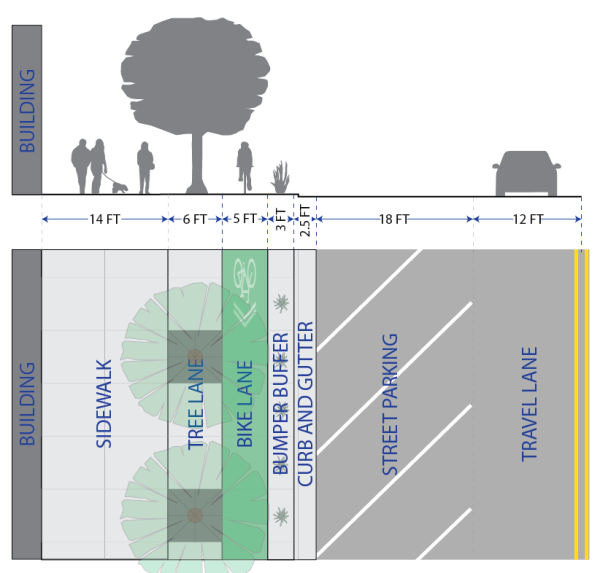 Commercial alley design. The design for a governmental and institutional alley, vehicle- oriented commercial alley, mixed-use commercial alley, and multi-family residential alley is as follows: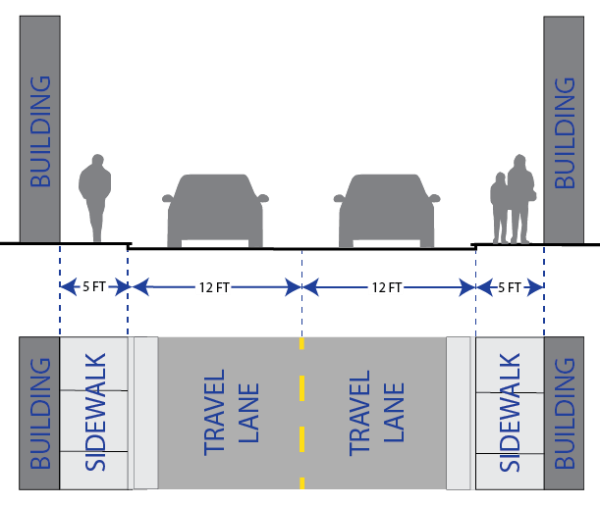 Residential street design. The design for all non-multi-family residential streets is as follows: See Section 106-4-5.Editors note: The color adjacent to each street type corresponds with the street colors on the street regulating plan map(s). The color codes for each are as follows:HISTORYAdopted by Ord. 2022-04 on 1/18/2022Sec 104-22-7.2 Street Design StandardsFor all mixed-use commercial, vehicle oriented commercial, multi-family residential, and government/institutional street types, the following provisions shall apply. Other streets shall follow adopted residential street design standards.Pedestrian priority design. The street shall be designed to prioritize pedestrian use. At primary points of conflict between pedestrian uses and vehicle uses, the street facility shall be designed and constructed to promote pedestrian safety, comfort, and efficiency.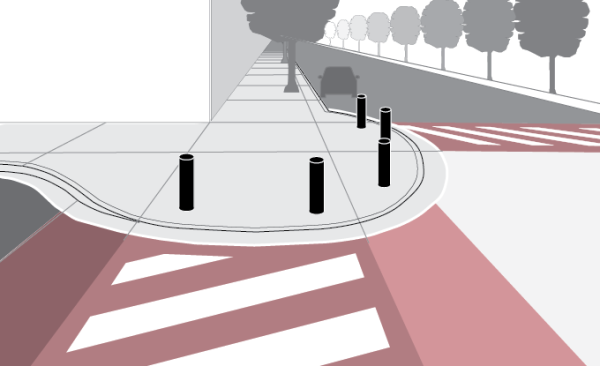 Raised crosswalks. Where a pedestrian-way intersects with a vehicle-way, the pedestrian-way shall be raised at least six inches above the grade of the vehicle-way, or to the level of the adjoining pedestrian-ways, whichever is higher. This shall include but is not limited to the installation of crosswalks and intersections that are raised to the same plane as the sidewalk or adjoining pathways.Curb extension bulb-outs. In order to provide traffic calming and pedestrian safety, street improvements at intersections, pedestrian crossings, and mid-block alleys, if different, shall be constructed with curb extensions that bulb-out directly adjacent to the lane of travel. Bike lane widths shall not be obstructed or made narrower at any point along a curb extension bulb-out. Bulb-outs shall be designed to the specifications of this ordinance and the County Engineer, or as otherwise adopted. Where a bulb-out provides access to a raised pedestrian crosswalk, bollards shall be installed along the curve of the bulb-out to keep vehicles from entering the pedestrian-way. Examples of bulb-outs are depicted in the images above.Crosswalk contrast. For enhanced noticeability, in addition to white retroreflective striping, crosswalks shall be constructed of stamped and colored concrete to provide clear contrast between the street and crosswalk.Mid-block crosswalk. Each block shall be provided with a mid-block crosswalk. Solar powered user-activated rapid flashing beacons shall be installed on midblock crosswalk signage.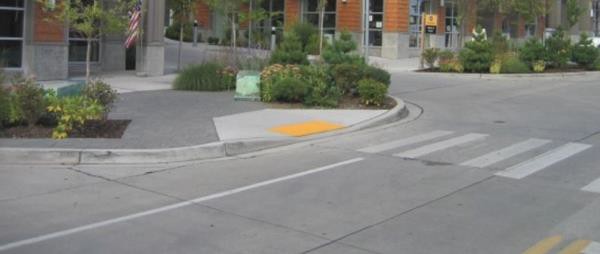 Sidewalk required. As part of the required street improvements within the FBV zone, a sidewalk shall be installed in the designated sidewalk area, as depicted in Section 104-22-7.1, on the side of the street of the development and for the entire length of the development lot's street frontage.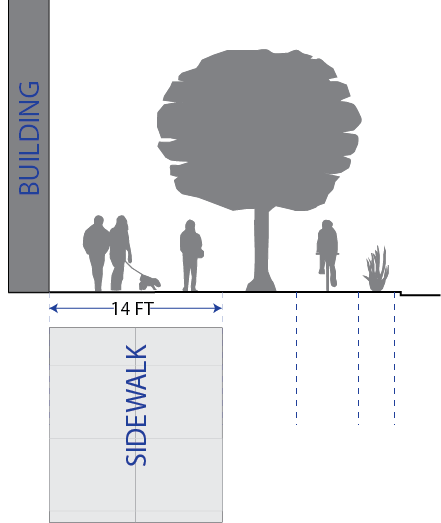 Paved pathway alternative. A 10-foot wide paved pathway may be installed in lieu of the required sidewalk along any street designated as residential except the multi-family residential streetCovered boardwalk alternative. The County Commission may, but is not obligated to, approve the encroachment of a covered boardwalk, or similar, by legislative approval of an encroachment and maintenance contract. The adjoining landowners shall bear full responsibility for the operations and maintenance of the boardwalk. The covered boardwalk shall comply with the overhead projections standards of this chapter.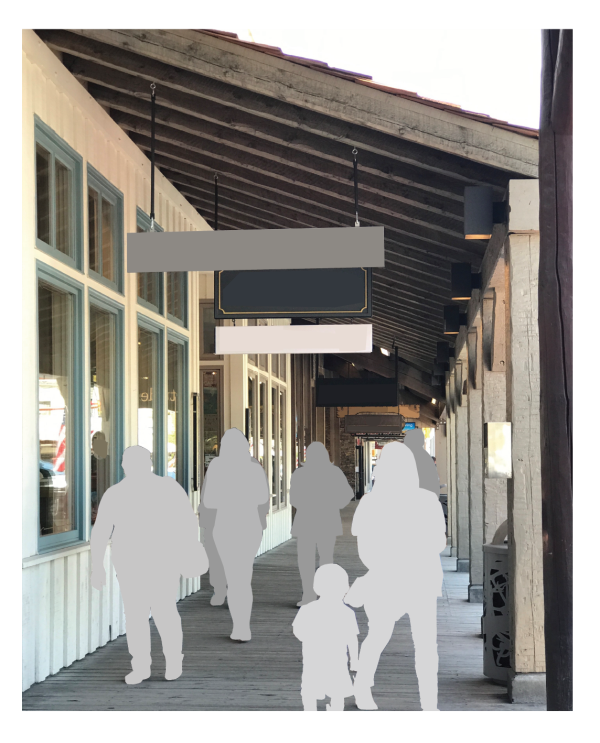 Street trees required. As part of the required street improvements within this zone, street trees shall be installed in the designated tree lane, as depicted in Section 104-22-7.1, on the same side of the street as the development and for the entire length of the development lot's street frontage. Tree species shall be approved by the Planning Director and County Engineer as part of the review of the development. A street tree plan shall be submitted as part of a development application and shall be accompanied by a letter from a certified arborist or landscape architect, certifying that the proposed tree type is suitable considering site conditions and local climate. The plan shall include planting methods that are specific to the site conditions. Planting methods shall provide means of protecting the longevity of the tree and the street infrastructure. Street trees shall be provided with a permanent watering method with irrigation infrastructure installed underground.Tree planting. No street tree shall be planted within the clear view triangle as provided in Section 108-7-7, Section 106-4-5, or the American Association of State Highway and Transportation Officials (AASHTO) standards. To provide continuous shade of the pedestrian areas, spacing between tree trunks shall equal the average diameter of the specific tree species' canopy at maturity.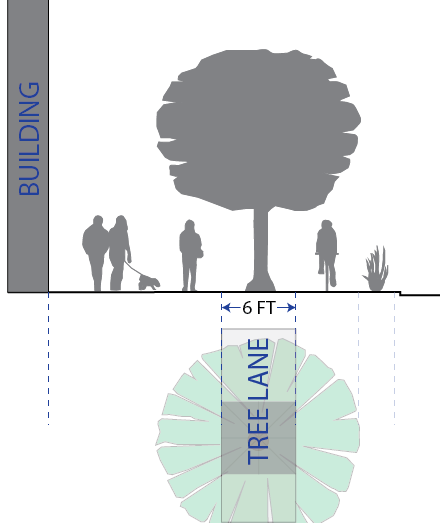 Tree maintenance. Unless an association, district, or other collective funding and maintenance entity is approved by the County to provide tree maintenance, a street tree shall be maintained by the owner or proprietor of the property that is immediately adjacent to the street right-of-way where the tree is located. A tree maintenance plan shall be submitted as part of the development review for new development. Trees shall be pruned in a manner that gives at least a seven foot clearance above the sidewalk and a 12 foot clearance above a bike lane or parking area, as depicted by the following 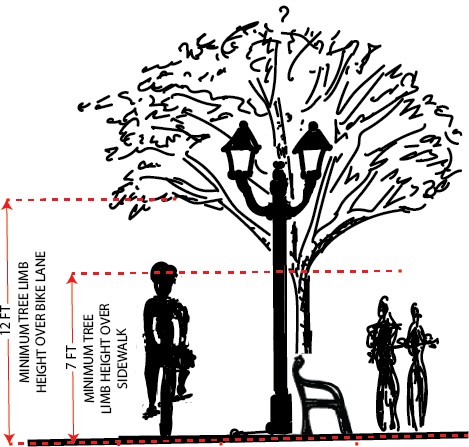 Bike facilities required.Separated bike lane. A concrete bike lane that is five feet in width shall be installed as part of the required street improvements. The bike lane shall be on the same plane as the sidewalk, and shall be separated from the pedestrian walkway by the tree lane.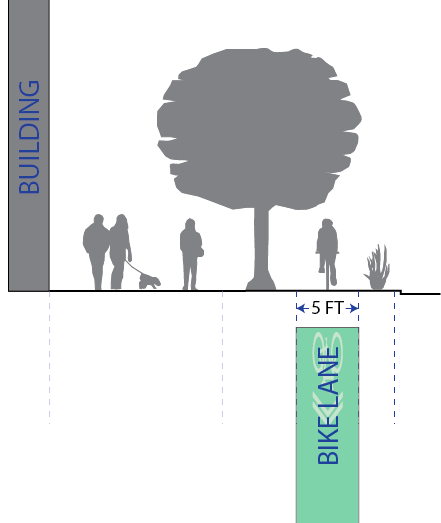 Bike lane alternative. When topography results in the inability to safely create sufficient street right-of-way width, the County Engineer has discretion to allow a bike lane to occupy the street's vehicle travel lane. In these cases, a five-foot wide retroreflective green bike lane shall be applied to the center of the lane, and marked with retroreflective sharrows as depicted by the following graphic: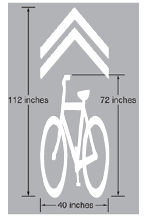 Street parking required.45-degree angle parking. Each street shall be designed and constructed to provide 45- degree angled parking.Street parking alternative. When topography results in the inability to safely create sufficient street right-of-way width, the County Engineer has discretion to allow a parallel street-parking design instead.Parking bumper buffer. A three-foot parking buffer shall be provided between the bike lane and the curb for vehicle bumper overhang. Vegetation may be in this buffer.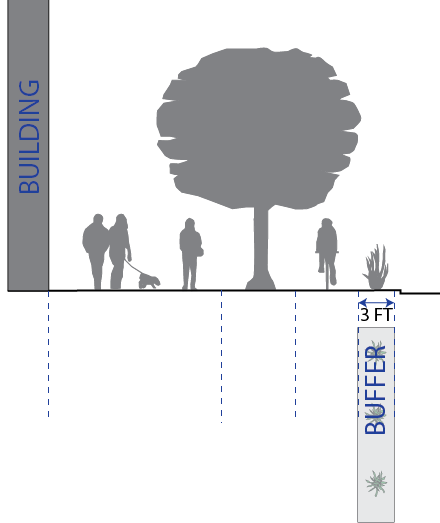 Curb, gutter, and drainage facilities. Curb, gutter, and drainage facilities shall be installed along each street and internal alleyway in accordance with the County's standard curb and gutter cross sections and in a manner that accommodates the street designs herein.Items in public right-of-way.Overhead projections. Overhead building projections such as but not limited to awnings, canopies, balconies, and cantilevers, are permitted within the public right-of- way, provided that they leave a vertical clearance over the sidewalk or walkway of no less than nine feet, and shall not project more than eight feet into the public right-of-way. Any support post beneath the building projection shall be no greater than seven feet from the building façade, be designed to offer minimal disruption to sidewalk traffic, and meet all ADA clearance requirements.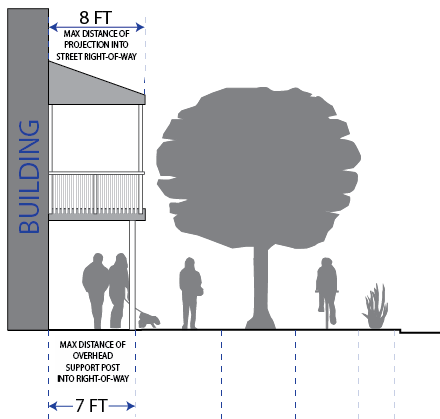 Amenities and furniture. Non-permanent street amenities such as street furniture for outside dining, benches, bike racks, planters, and street sales and displays are permitted between street trees and along sidewalks as long as they do not cause any hazard to the use of the bike lane; and they are located in a manner that leaves a continuous seven- foot wide pedestrian walkway.Street Lighting. Street lighting shall be installed as part of the required street improvements within this zone. Street lighting shall compliment the architectural design theme of the area.Overhead utilities. All new development shall move all existing overhead utilities underground, and install all new utilities underground as well.The following maps depict the adopted Street Regulating Plans for their respective areas. The plans illustrate the intended street layout of the area and the designated street types. The plan is intended to be a guide for the placement of streets and mid-block alleys, and is not designed to survey-level accuracy. A mid-block alley shall be as close to the middle of the block as is practicable, and the street placement shall be within 200 feet of the location depicted on these maps. A land owner proposing development in an area that a street or alley is planned shall be responsible for dedicating the land and constructing the street or alley improvements.Old Town Eden Street Regulating Plan Map.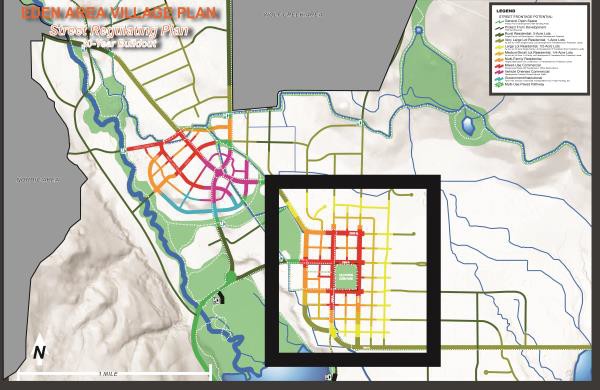 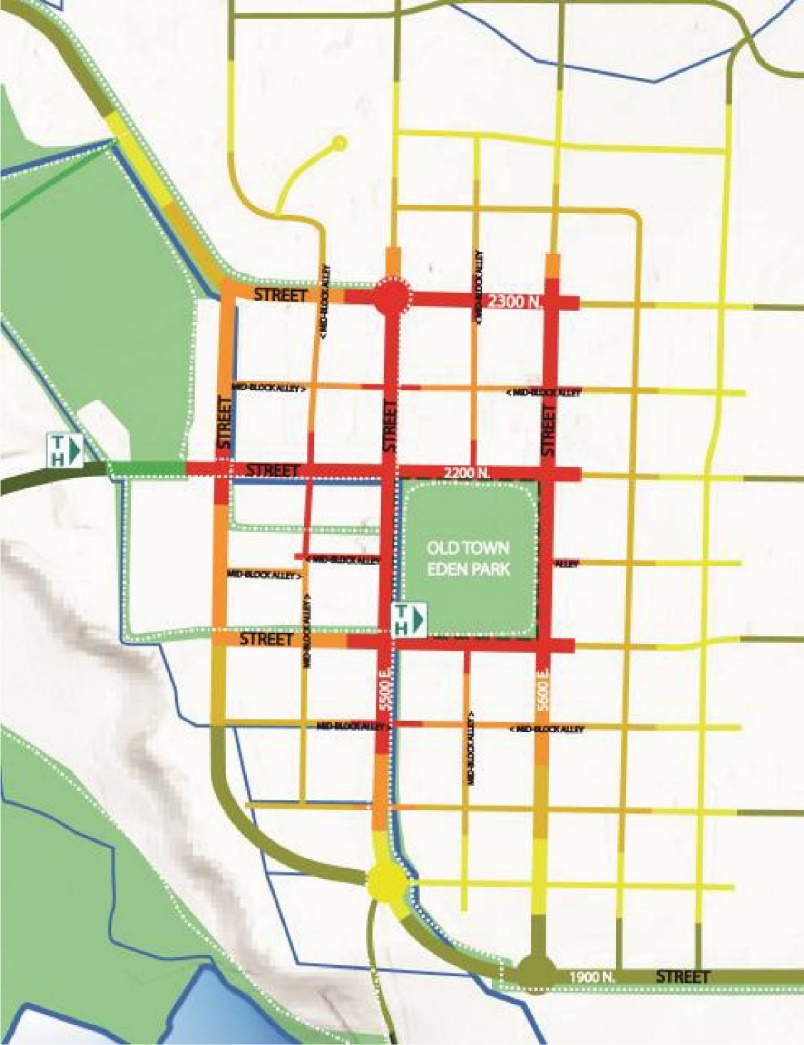 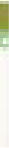 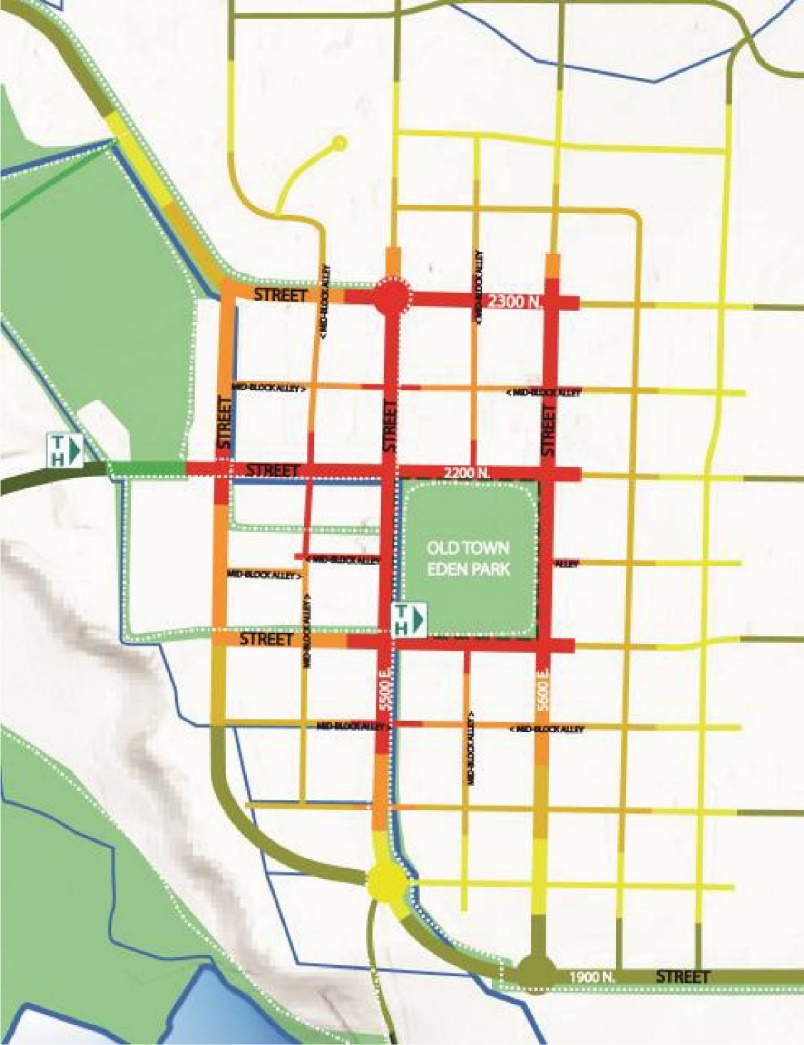 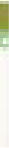 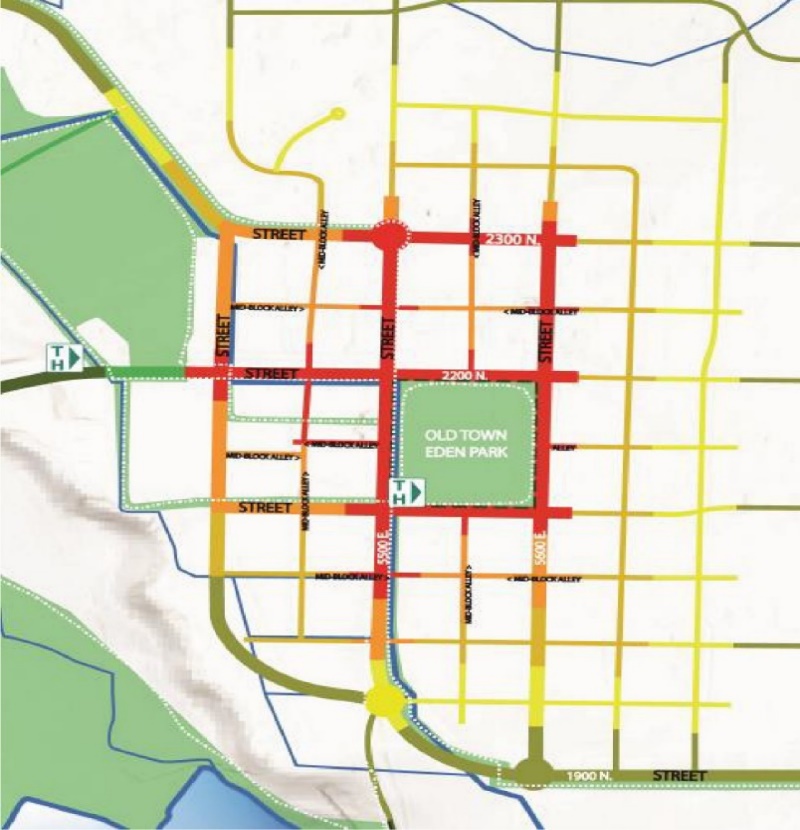 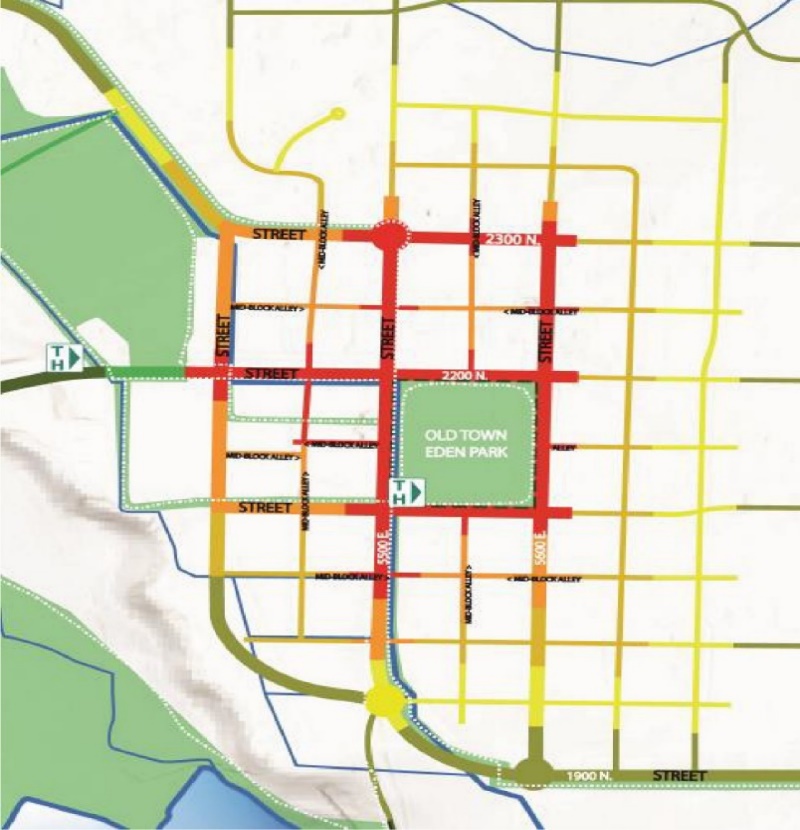 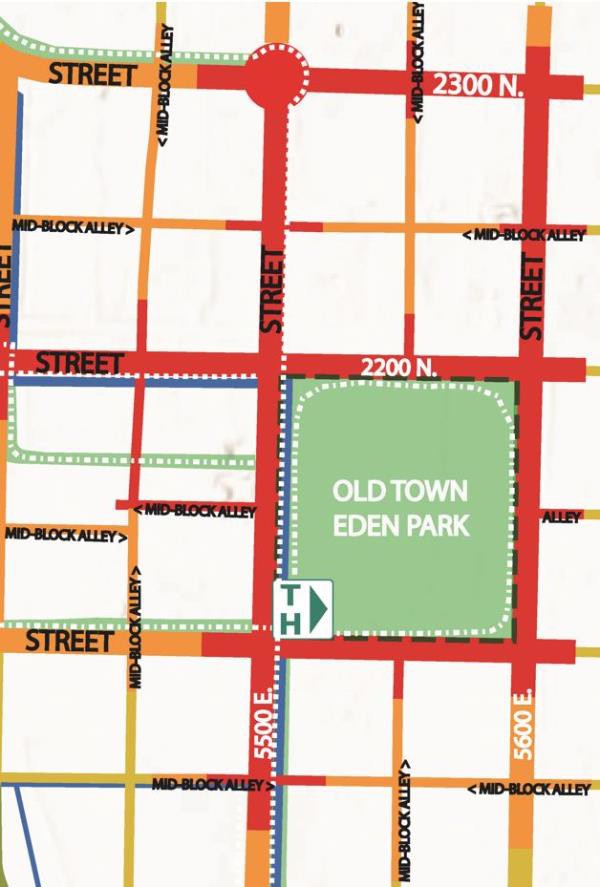 New Town Eden Street Regulating Plan Map.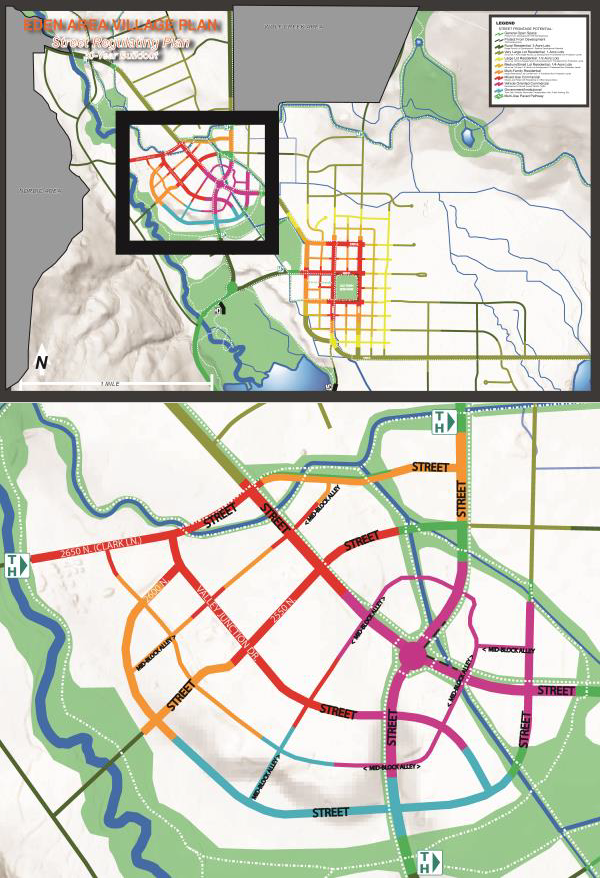 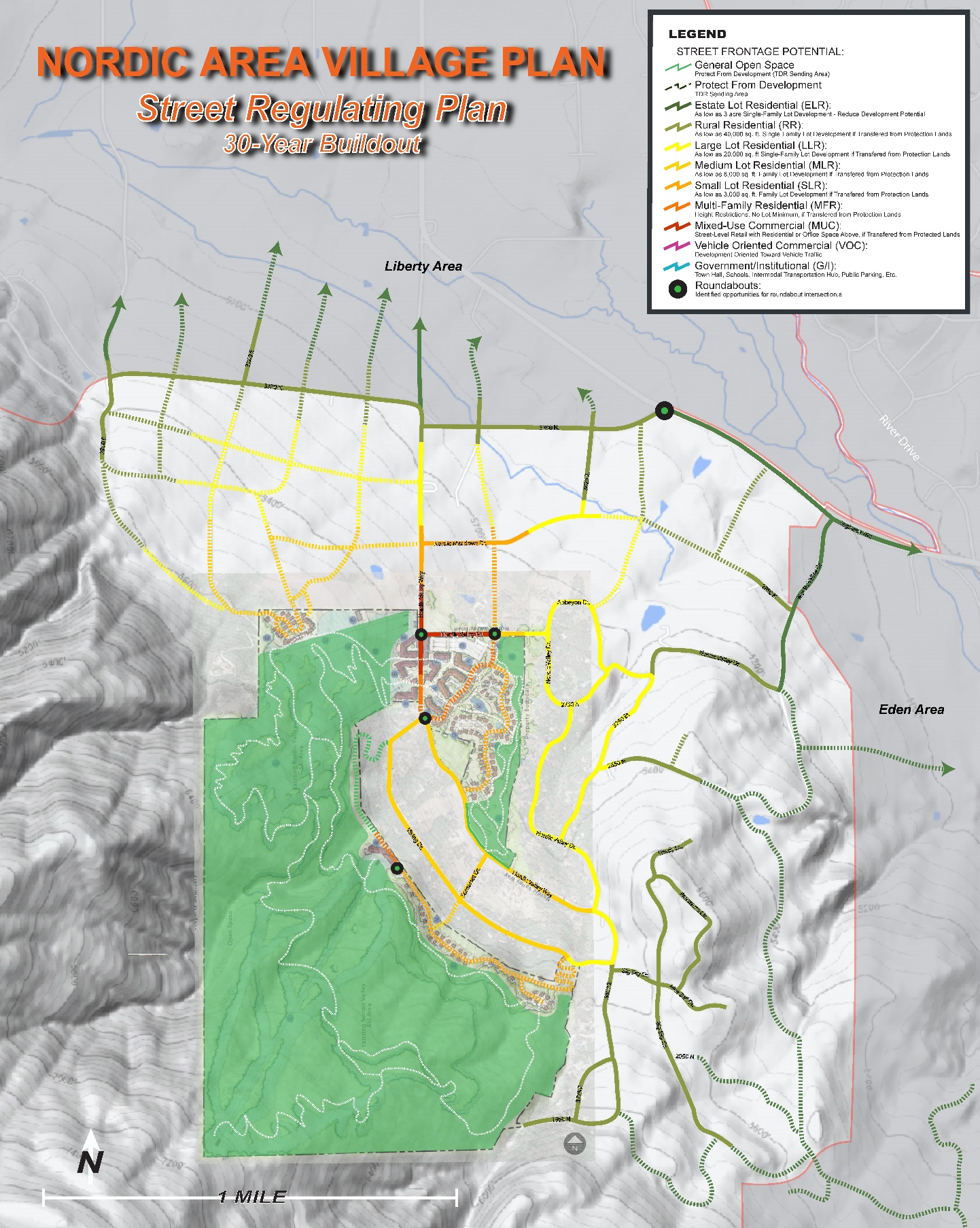 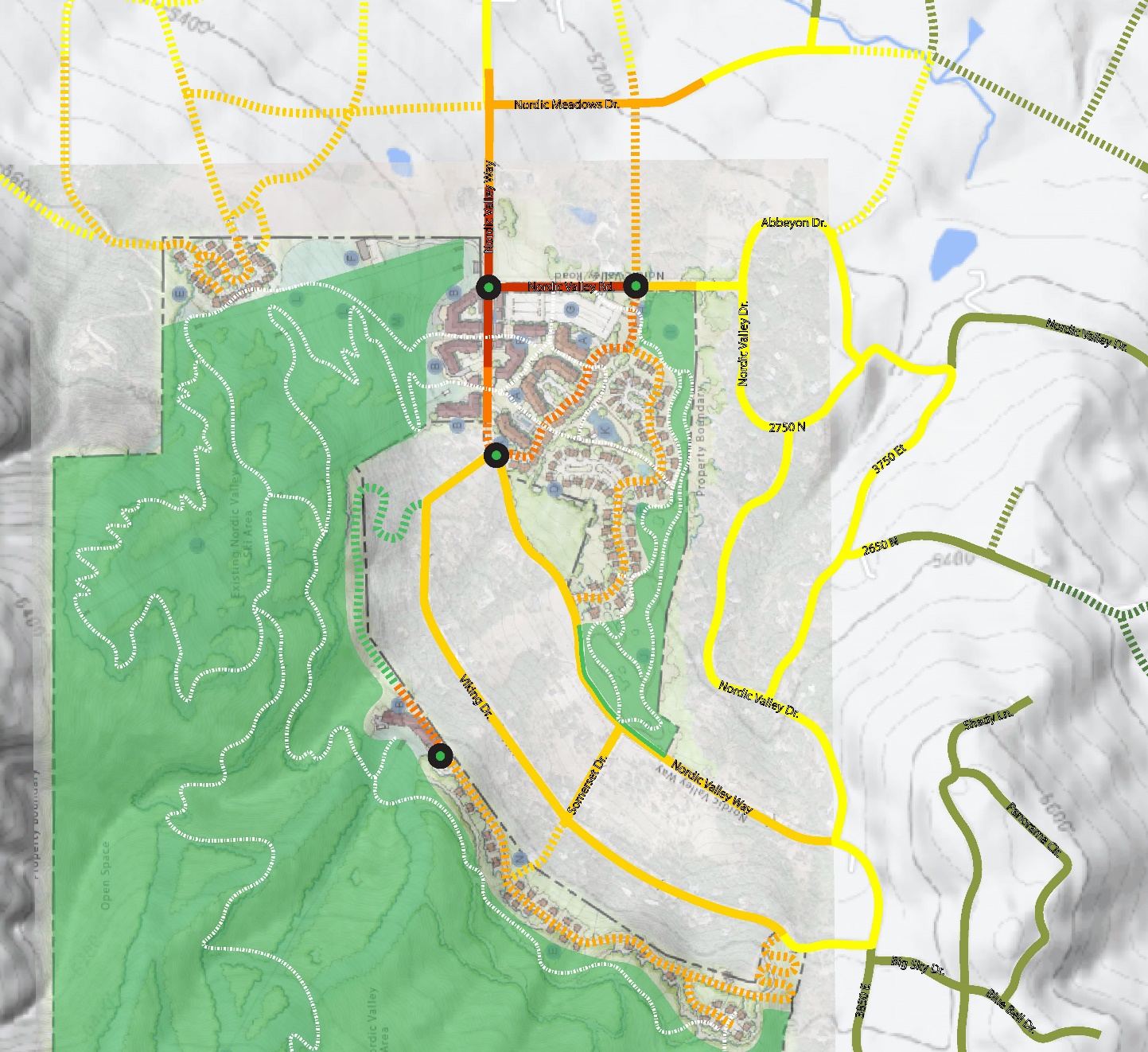 Sec 104-22-9 ParkingEach application for development shall include a parking plan that demonstrates that sufficient parking will be provided by the street parking adjacent to the building or an off-street parking lot within 1000 feet of the building.  parking lots shall be hard-surface asphalt or concrete. Street parking not adjacent to the lot's street-frontage shall not be counted in determining that sufficient parking has been provided.Except for residential uses, the Land Use Authority may reduce the minimum parking spaces required if sufficient evidence suggests that the required number of spaces is excessive for the building and proposed use or uses therein. If a change of use occurs, more parking may be required if the new use merits it, as determined by the Land Use Authority. The applicant proposing to change the use shall be required to provide the additional off-street parking within 1000 feet of the use.The minimum required parking for a residential use shall be located off-street within the same block as the residential use.A surface parking lot shall have one tree for each four parking spaces, and a five-foot wide landscape planting area that runs the depth of the parking row shall be located at each end of a parking row. have a street-facing facade that disguises the parking structure to generally look like other buildings in the area.HISTORYAdopted by Ord. 2022-04 on 1/18/2022Sec 104-22-10 SignageIn addition to the signage regulations in this Land Use Code, no signage shall be affixed to a building higher than the top of the second story.HISTORYAdopted by Ord. 2022-04 on 1/18/2022G&ISPECIAL PPPPPPPPPNSee Section 104-22-4.See Section 104-22-.See Section 104-22-4.RGBG&IVOCMUCMFRSLRMLRLLRRRELROSR251762042552552552551388375G1513351120170210255153128191B15615700000666996STREET TYPE:MINIMUM LOT AREA:Government and Institutional (G/I)NoneVehicle-Oriented Commercial (VOC)NoneMixed-Use Commercial (MUC)NoneMulti-Family Residential (MFR)NoneSmall Lot Residential (SLR),000 square feetLarge Lot Residential (LLR)20,000 square feet Residential ()40,000 square feet Residential3 acresOpen Space (OS)NoneSTREET TYPE:STREET TYPE:MINIMUM LOT WIDTH AND STREET FRONTAGE:Government and Institutional (G/I)Government and Institutional (G/I)12 feetVehicle-Oriented Commercial (VOC)Vehicle-Oriented Commercial (VOC)12 feetMixed-Use Commercial (MUC)Mixed-Use Commercial (MUC)12 feetMulti-Family Residential (MFR)Multi-Family Residential (MFR)12 feetSmall Lot Residential (SLR)Small Lot Residential (SLR) feet Lot Residential () Lot Residential () feetLarge Lot Residential ()Large Lot Residential () feetRural Residential (RR)Rural Residential (RR)150 feetOpen Space (OS)Open Space (OS)NoneNone
STREET TYPE:
FIRST-FLOOR STREET-LEVEL COMMERCIAL FIRST-FLOOR STREET-LEVEL COMMERCIAL OTHER OTHER 
STREET TYPE:
MAXIMUM FRONT LOT-LINE SETBACK:MINIMUM FRONT LOT-LINE SETBACKMAXIMUM FRONT LOT-LINE SETBACK:MINIMUM FRONT LOT-LINE SETBACKGovernment and Institutional (G/I)5 feet, or  feet if providing public dining or gathering space.*NoneNone feetVehicle-Oriented Commercial (VOC)5 feet, or  feet if providing public dining or gathering space.*NoneNone feetMixed-Use Commercial (MUC)5 feet, or  feet if providing public dining or gathering space.*NoneNone feetMulti-Family Residential (MFR)5 feet, or  feet if providing public dining or gathering space.*None10 feet*5 feetSmall Lot Residential (SLR)Not ApplicableNot ApplicableNone feetNot ApplicableNot ApplicableLarge Lot Residential (LLR)Not ApplicableNot ApplicableNone30 feet Residential ()Not ApplicableNot ApplicableNone30 feet ResidentialNot ApplicableNot ApplicableNone30 feetOpen Space (OS)Not ApplicableNot ApplicableNone30 feetSTREET TYPE:MINIMUM SIDE LOT-LINE SETBACK:MAXIMUM SIDE LOT-LINE SETBACK:Government and Institutional (G/I)None, however any space between buildings shall be open for pedestrian passage to internal block areas, unless designed, constructed, and actively used (when whether permits) for outdoor dining, shopping, or other street activities that are open to the public.Vehicle-Oriented Commercial (VOC)None, however any space between buildings shall be open for pedestrian passage to internal block areas, unless designed, constructed, and actively used (when whether permits) for outdoor dining, shopping, or other street activities that are open to the public.Mixed-Use Commercial (MUC)None, however any space between buildings shall be open for pedestrian passage to internal block areas, unless designed, constructed, and actively used (when whether permits) for outdoor dining, shopping, or other street activities that are open to the public.Multi-Family Residential (MFR)None, however any space between buildings shall be open for pedestrian passage to internal block areas, unless designed, constructed, and actively used (when whether permits) for outdoor dining, shopping, or other street activities that are open to the public.Small Lot Residential (SLR)None Lot Residential () feetNoneLarge Lot Residential ()10 feetNoneRural Residential (RR)NoneNoneOpen Space (OS)NoneSTREET TYPE:MINIMUM REAR LOT-LINE SETBACK:Government and Institutional (G/I)None, unless the rear lot line is within 10 feet of an agricultural or residential zone, in which case the setback is 10 feet. Vehicle-Oriented Commercial (VOC)None, unless the rear lot line is within 10 feet of an agricultural or residential zone, in which case the setback is 10 feet. Mixed-Use Commercial (MUC)None, unless the rear lot line is within 10 feet of an agricultural or residential zone, in which case the setback is 10 feet. Multi-Family Residential (MFR)None, unless the rear lot line is within 10 feet of an agricultural or residential zone, in which case the setback is 10 feet. Small Lot Residential (SLR) feet Lot Residential () feetLarge Lot Residential ()30 feetRural Residential (RR)Open Space (OS)STREET TYPE:MAXIMUM PERCENT OF LOT COVERAGE BY BUILDINGS:MAXIMUM NUMBER OF RESIDENTIAL  PER LOT:Government and Institutional (G/I)NoneNoneVehicle-Oriented Commercial (VOC)NoneNoneMixed-Use Commercial (MUC)NoneNoneMulti-Family Residential (MFR)NoneNoneSmall Lot Residential (SLR) percent Lot Residential ()50 percent1*Large Lot Residential ()30 percent1*Rural Residential (RR)20 percent1*Open Space (OS) percent Not applicableMINIMUM BUILDING HEIGHTMINIMUM BUILDING HEIGHTMINIMUM BUILDING HEIGHTMAXIMUM BUILDING HEIGHTMAXIMUM BUILDING HEIGHTMAXIMUM BUILDING HEIGHTSTREET TYPE:INTERNAL LOTINTERNAL LOTGovernment and Institutional (G&I)40 feetOne story45 feet35 feetVehicle-Oriented Commercial (VOC)40 feetOne story45 feet35 feetMixed-Use Commercial (MUC)40 feetOne story45 feet35 feetMulti-Family Residential (MFR)40 feetOne story45 feet35 feetSmall Lot Residential (SLR)One storyOne storyOne story35 feet35 feet35 feet Lot Residential ()One storyOne storyOne story35 feet35 feet35 feetLarge Lot Residential ()One storyOne storyOne story35 feet35 feet35 feetRural Residential (RR)One storyOne storyOne story35 feet35 feet35 feetOne storyOne storyOne story35 feet35 feet35 feetOpen Space (OS)NoneNoneNoneSTREET TYPE:Government and Institutional (G&I)30,000 square feet*Vehicle-Oriented Commercial (VOC)30,000 square feet*Mixed-Use Commercial (MUC)10,000 square feetMulti-Family Residential (MFR)NoneSmall Lot Residential (SLR)None Lot Residential ()NoneLarge Lot Residential ()NoneRural Residential (RR)NoneNoneOpen Space (OS)NoneSTREET TYPE:VERTICAL DISTANCE OF FIRST-FLOOR SURFACE ELEVATION FROM THE STREET SIDEWALK'S SURFACE ELEVATION*:MINIMUM FIRST-FLOOR STORY HEIGHTFIRST-FLOOR LOAD-BEARING SUPPORTSGovernment and Institutional (G&I)30 inches maximum.12 feetColumns and beams, no interior load bearing walls. A column shall be at least 10 feet away from another column or exterior load-bearing wall.Vehicle-Oriented Commercial (VOC)30 inches maximum. feetColumns and beams, no interior load bearing walls. A column shall be at least 10 feet away from another column or exterior load-bearing wall.Mixed-Use Commercial (MUC)30 inches maximum. feetColumns and beams, no interior load bearing walls. A column shall be at least 10 feet away from another column or exterior load-bearing wall.Multi-Family Residential (MFR)5 feet minimum, except  for building area to be used for commercial purposes.10 feet, except  feet for areas of the first floor to be used for commercial space.For commercial area, same as MUC. Not applicable for residential parts of the building.Small Lot Residential (SLR)Not applicableNot applicableNot applicable Lot Residential ()Not applicableNot applicableNot applicableLarge Lot Residential ()Not applicableNot applicableNot applicableRural Residential (RR)Not applicableNot applicableNot applicableNot applicableNot applicableNot applicableOpen Space (OS)Not applicableNot applicableNot applicableMINIMUM BUILDING FACADE FOR FIRST-STORYMINIMUM BUILDING FACADE FOR FIRST-STORYMINIMUM BUILDING FACADE FOR SECOND-STORY AND ABOVEMINIMUM BUILDING FACADE FOR SECOND-STORY AND ABOVESTREET TYPE:STREET-FACING:ALLEY-FACING:STREET-FACING:ALLEY-FACING:Government and Institutional (G&I)50 percent30 percent30 percent30 percentVehicle-Oriented Commercial (VOC)70 percent40 percent
40 percent

40 percent
Mixed-Use Commercial (MUC)70 percent40 percent
40 percent

40 percent
Multi-Family Residential (MFR)70 percent for commercial facade, 30 percent for residential facade.Small Lot Residential (SLR)Not applicableNot applicableNot applicableNot applicable Lot Residential ()Not applicableNot applicableNot applicableNot applicableLarge Lot Residential ()Not applicableNot applicableNot applicableNot applicableRural Residential (RR)Not applicableNot applicableNot applicableNot applicableNot applicableNot applicableNot applicableNot applicableOpen Space (OS)Not applicableNot applicableNot applicableNot applicable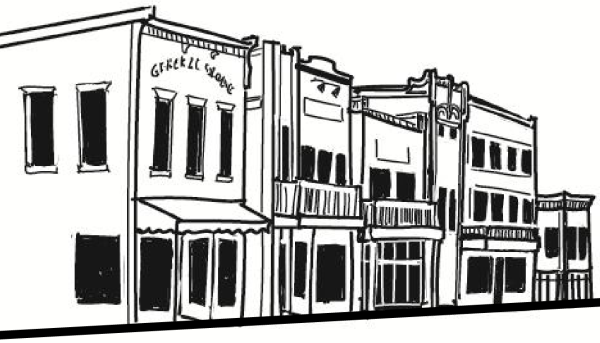 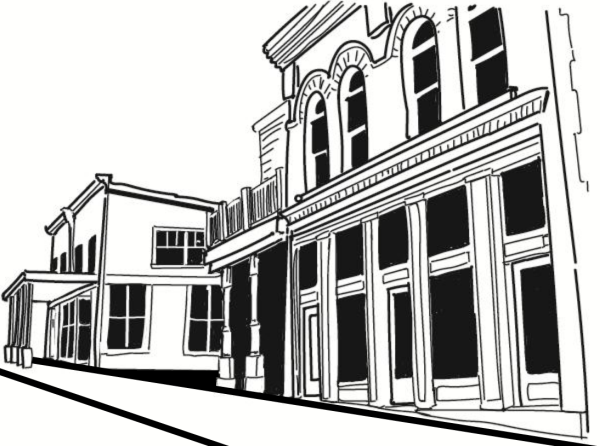 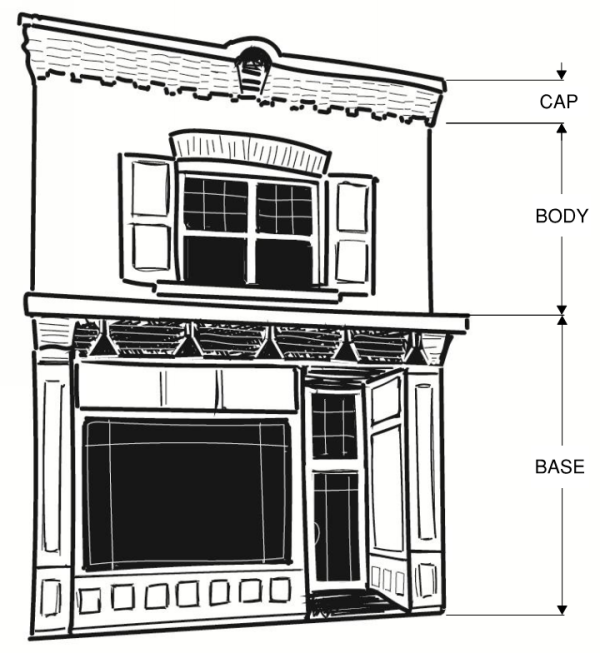 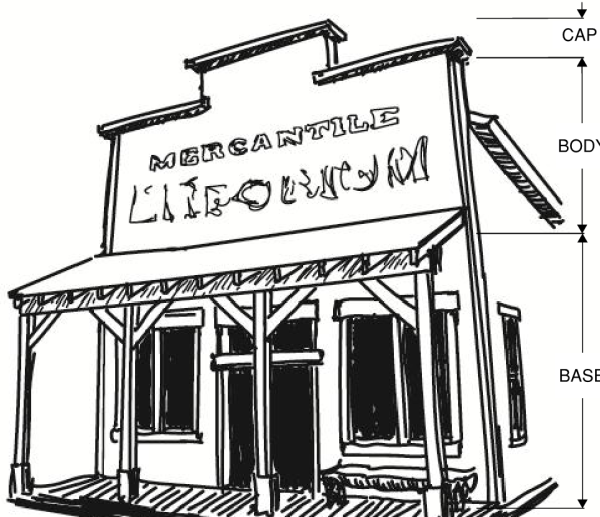 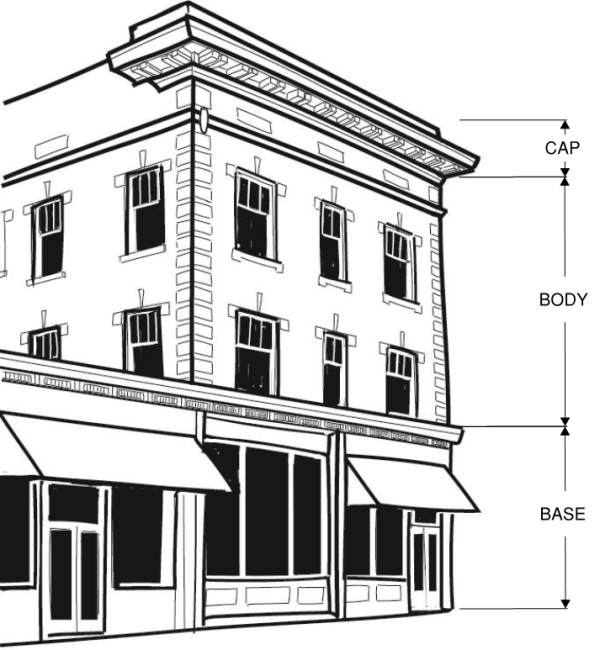 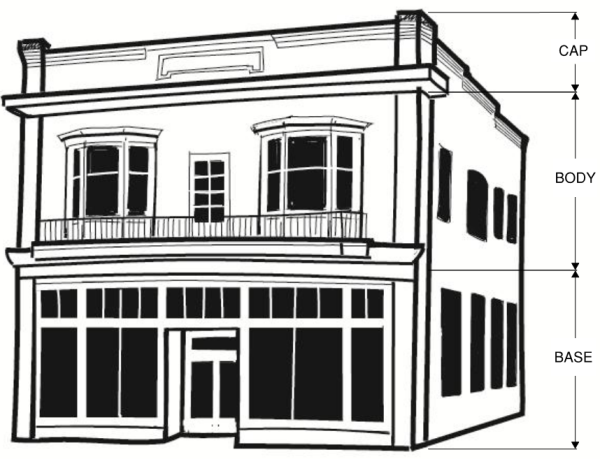 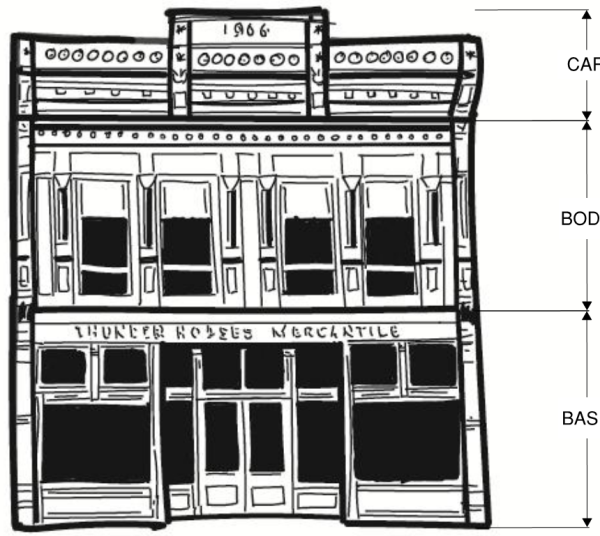 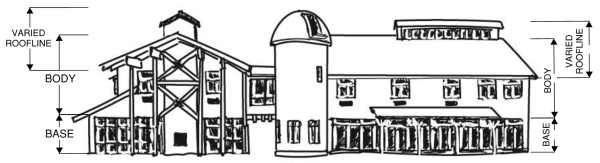 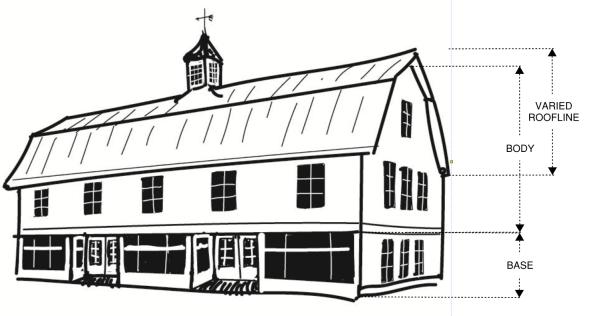 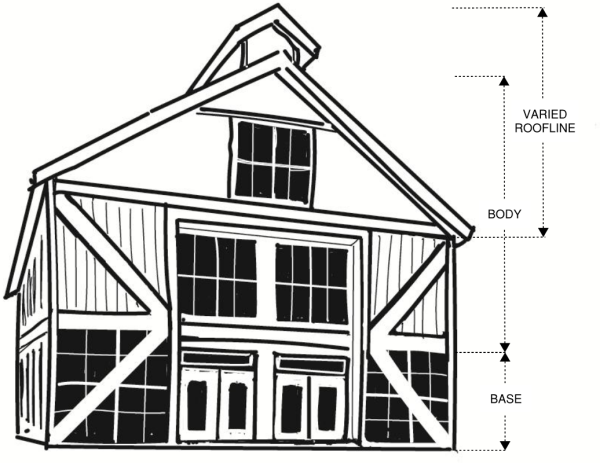 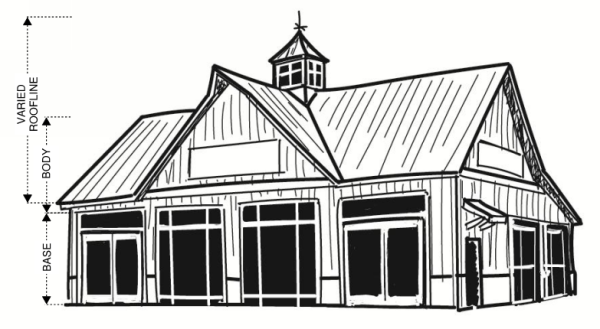 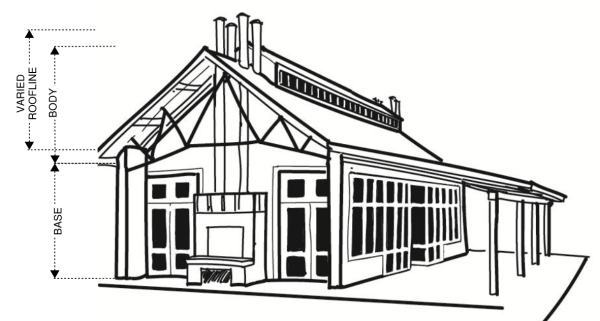 A government/institutional street or alley has street-front buildings that are intended to serve the traveling public. The primary purpose of the street is for the siting of government or public-service oriented buildings fronting the street. Public-service oriented buildings may include any governmental, nonprofit, or for-profit school as long as the school provides the same K-12 educational courses required by the State of Utah, or a school that is an accredited institution of higher education. Hospitals or other medical services buildings, including medical, dental, or mental-health offices, laboratories, or similar public-health related offices, a public transportation facility or a multimodal transportation hub are also intended to be street-adjacent. Except for a public transportation facility, pickup and drop off areas shall be located to the rear of the building.A vehicle-oriented commercial street or alley has street-front buildings that are intended to serve the traveling public, such as a large grocery store, drive-through or drive-up window service of varying kinds, and gas station. Street-front buildings that are not vehicle oriented are also allowed. Multi-family residential uses are allowed only if located above first-floor street-level commercial space.A mixed-use commercial street has street-front buildings that are oriented toward pedestrian traffic. At the street-level, these buildings shall be exclusively used or reserved for commercial retail Multi-family residential uses are allowed if located above first-floor street-level commercial space.A multi-family residential street has street-front buildings that are used for multi- family dwellings, and are setback from the street enough to provide a stoop or door yard between the facade and the street's sidewalk. First-floor building space intended for residential uses shall be offset by half a story from the plane of the street's sidewalk.  First-floor street-level commercial area is permitted, but not required. Commercial uses are not permitted above the first-floor street-level.A small-lot residential street has street-front buildings that  setback  than multi-family residential street facades to  a  front yard area.A large-lot residential street has street-front buildings that are setback enough to create a sizeable front yard on a lot that is large.A  residential street has street-front buildings that are setback enough to create a sizeable front yard on a lot that is  large. residential street has street-front buildings that are setback enough to create a sizeable front yardA general open space street has very limited buildings adjacent to the street, and only those that are incidental and accessory to the open space.RGBG&IVOCMUCMFRSLRMLRLLRRRELROSR251762042552552552551388375G1513351120170210255153128191B15615700000666996